SOIL NOTESThe Rock CycleWhat is soil?The relatively thin surface layer of the Earth’s crust consisting of ________________________________________.Soil is not _____________________!5 Soil-Forming FactorsFormed from _______________________ (bedrock) that’s slowly broken down through _____________________._________________________ (precipitation and temperature)_________________________ (macro- and microorganisms and plants)_________________________ (topography)_________________________ (rocks/minerals)_________________________ Which is the most important? _________________________________Soil Composition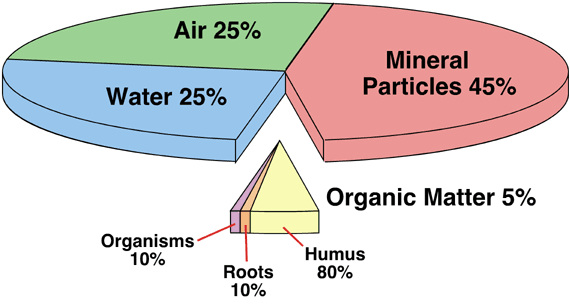 Mineral matter comes from ______________________________Air and water percents are interchangeableOrganic matter includes ______________________ (the stable, long-lasting remnant of decaying organic material) Mineral Matter:Provides nutrient minerals for ____________________Provides pore space for _________________________Older soils are:More _________________________Lower in certain essential _______________________Humus:  _______________________________________________________________________________________________________________, __________________________, and _________________________Increases the soil’s ______________________________ by acting like a sponge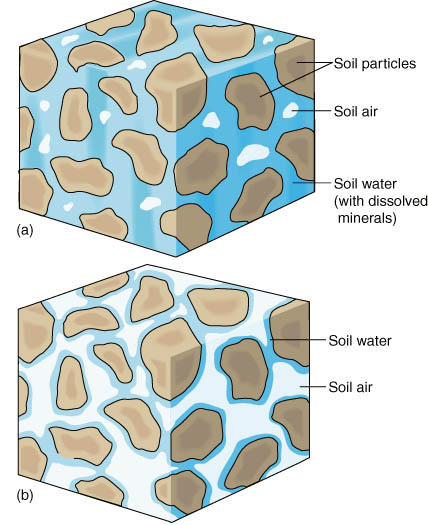 PorosityPorosity = _______________________________Pore spaces occupy _____% of a soil’s volume	Filled with varying proportions of ____________ and ____________Soil air contains the same _______________ as __________________________ air, but in different proportionsMore _____and less _____ (from organism respiration)Some bacteria need ____________________The _____ can accelerate weathering (_____________________________(carbonic acid))As _______________ infiltrates the soil, it can carry ________________________________________ with itLeaching: _____________________________________________________________________________________Illuviation: ____________________________________________________________________________________Some substances completely leach out of the soil because they are so _______________ that they migrate right down to the ____________________Soil Structure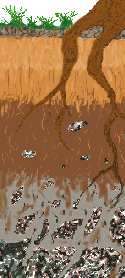 Soil OrganismsEx: bacteria, fungi, algae, microscopic worms, protozoa, plant roots, insects, earthworms, moles, snakes, groundhogs, etc.Soil organisms provide several _____________________________ (important environmental functions).__________________________________________________________________________________________________________________________________________________________________________________________________________________________________________________________Earthworms & Ants: ________________________________________________________________________________________________________________________________________________________________________________________________________Mycorrhizae _____________________________ between fungi and the roots of vascular plants___________________________________________________ from the soil, and provides it for the plant._______________________________________________ (photosynthesis), and provides it for the fungus.Physical Soil Properties______________________________ ______________________________ and _______________________________________________________TextureDetermined by percent _______________, _______________, _______________Determines the _________________________ and the ______________________________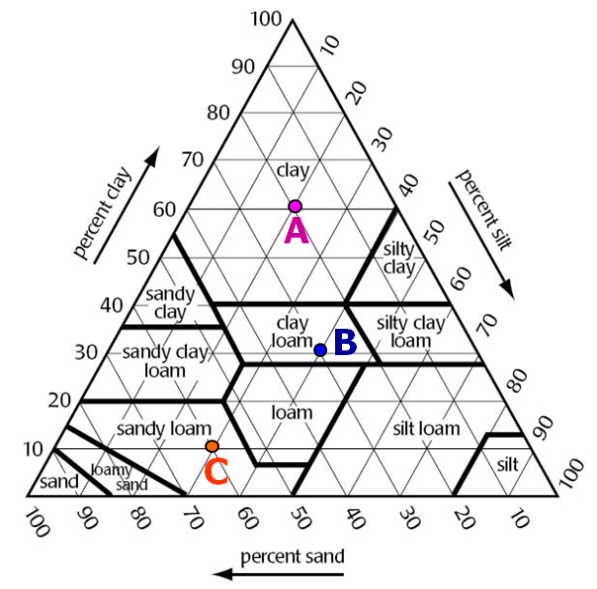 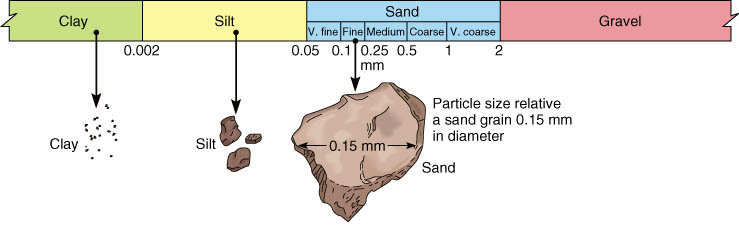 Sand:  _____ - _____ mm		Silt:  _____ - _____ mm			Clay:  _____ mm			What type of soil has…?						Find the percent of each particle at:1.  20% clay, 40% silt, 40% sand  _______________		1.  A  _____% clay, _____% silt, _____% sand2.  40% clay, 10% silt, 50% sand  _______________		2.  B  _____% clay, _____% silt, _____% sand3.  30% clay, 60% silt, 10% sand  _______________		3.  C  _____% clay, _____% silt, _____% sandImportance of Soil TextureTexture ReviewWhy is 100% sand undesirable for plants?Why is 100% clay undesirable for plants?Sand, Silt, or Clay?A soil with a lot of ______________ would have good drainage, but poor nutrient-holding characteristics.A soil with a lot of ______________ would have poor drainage, but good nutrient-holding characteristics.A soil with a lot of ______________ would have low porosity.A soil with a lot of ______________ would have high permeability.Chemical Property:  AcidityMost soil pH is __________.  Plants are happiest at __________.  Plants are affected by soil pH. The ____________________ of certain nutrient minerals varies with differences in pHLow pH = _____ and _____ are more soluble, and can be absorbed in toxic amountsHigh pH = some __________ are less soluble, and are less available to the plantsSoil pH affects the ____________________ of nutrient minerals.____________________ = positively charged ions are less soluble and are unavailable for plants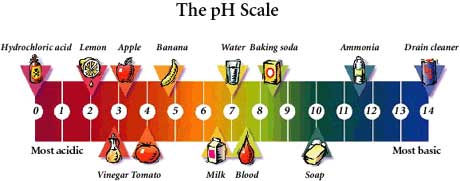 Soil Amendments_________________________ and _________________________ are materials added to soil to improve plant growth and health by correcting the soil’s deficiencies in structure and/or nutrientsSoil Conditioner:  Lime____________________ or _______________Important functions:Corrects _________________________Adds important plant nutrients - __________ and __________Reduces ____________________ and ____________________ of certain elements in the soil _____, _____, _____This toxicity could reduce plant growth under acid conditionsPromotes availability of major plant nutrients. _____, _____, _____Increases ____________________ activity and ____________________ relationships Soil Conditioner:  CompostDecayed ______________________________Replaces some _________________________Improves ______________________________The soil becomes more _______________, increasing air circulation and the ability of the soil to ___________________________________.Makes the soil more __________________.Why is soil important?Soil ______________________________Soil stores  ____________________________________ (_____, _____, _____, _____, and _____)Soil ______________________________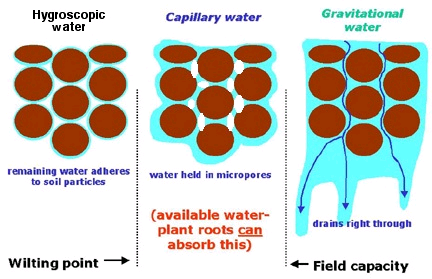 Soil provides support for ______________________________Soil ____________________, ____________________, ____________________Soil PollutionSoil pollution is any physical or chemical change in soil that adversely affects the health of plants and other organisms living in and on it.Many soil pollutants…________________________________________move into groundwater, surface water, or air________________________________________seep into tiny cracks called ____________________ and adhere to the soil particles________________________________________________________________________________Salinization of Irrigated SoilIrrigation water soaks through the _______________ area where the plant roots grow, adding to the existing water. The additional irrigation water causes the underground _________________________ to rise, bringing salt to the surface. When the irrigated area dries and the underground water table recedes, _______________ is left on the surface soil. Each time the area is irrigated this ____________________ process is repeated.All irrigation water contains some ______________________________.Effect of Salinized Soil on Plants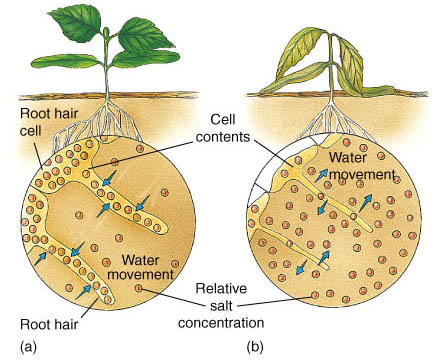 Normally, the water concentration inside plant cells is _______________ than that in the soil resulting in a net movement of water ____________________________________.When soil contains a high amount of _______________, its relative water concentration can be _______________ than the water concentration inside cells.  This causes water to move ____________________________________, even when the soil is wet.Soil RemediationUntil recently, the only way to remove soil contaminants was to _________________________ and _________________________Why is this a bad thing to do??_______________, kills all beneficial organisms, creates __________, _______________Soil Remediation Techniques_________________________:  Add lots of water; leach out pollutants_________________________:  Inject air into soil to remove volatile organic compounds_________________________:  Use microorganisms to degrade organic contaminants (oil, sludge)_________________________:  Use plants to absorb contaminants such as salts or heavy metals.DilutionPollutants with low sorption potential are not attracted to soil particles and are easily _______________________Pollutants with high sorption potential are attracted to soil particles and are NOT easily _____________________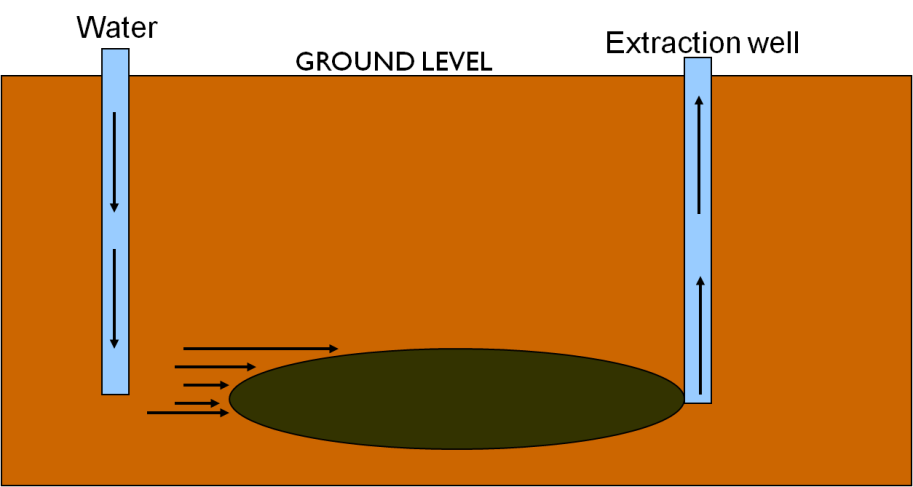 Bioremediation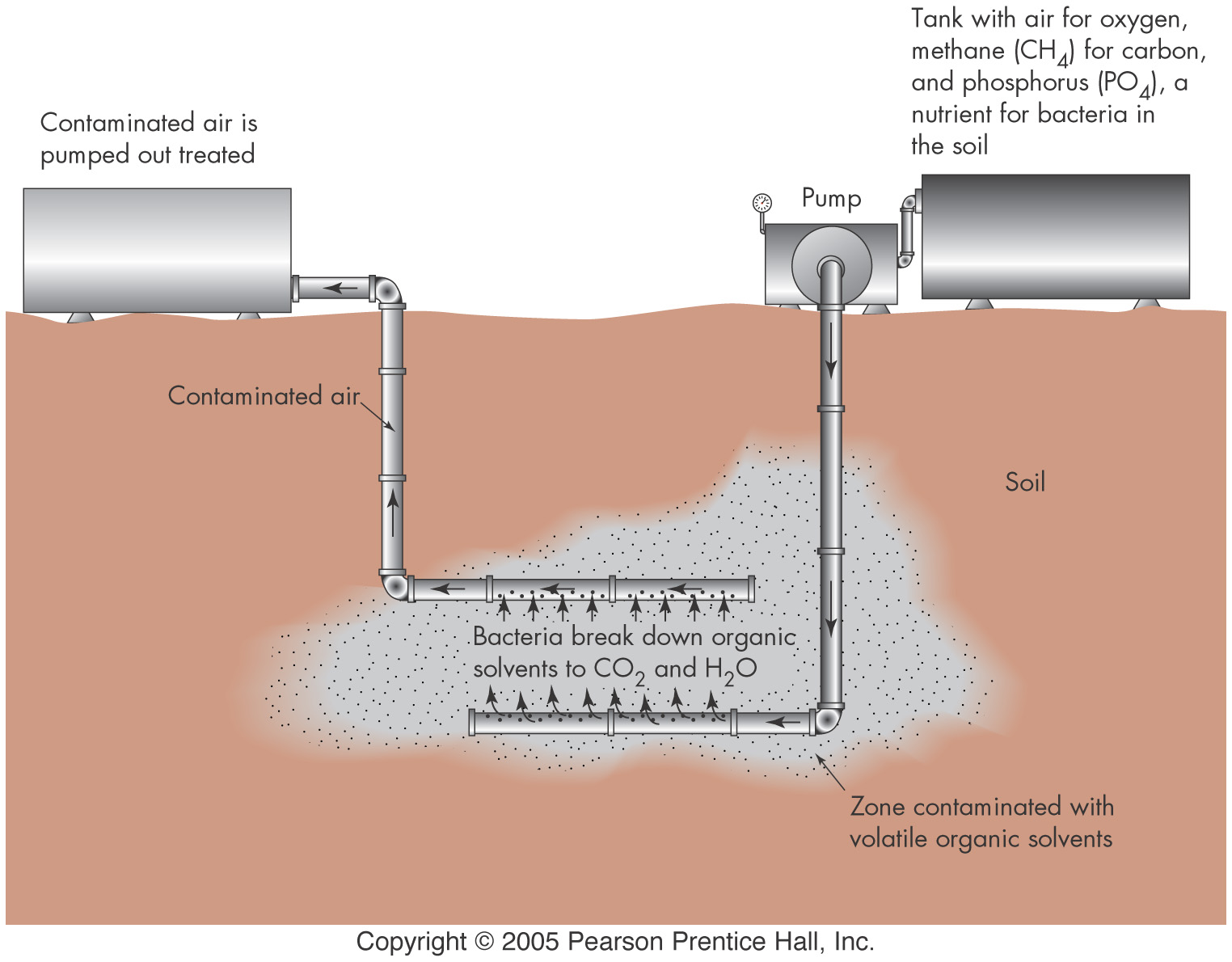 Activities that Threaten Soil________________________________________________________________________________________________________________________Soil ErosionAgricultural: _____% of the world’s best agricultural land damaged due to _________________________ and ____________________ over last 50 yearsPrevention______________________________			We will cover this stuff in the land use unit.__________________________________________________________________________________________PropertySandSiltClay